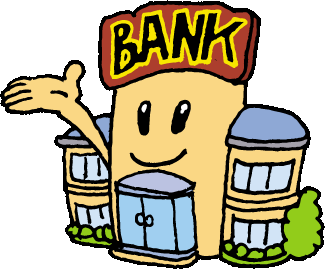 OKUL AİDAT HESABIMIZ ;HALKBANK BİRECİK ŞUBESİ OKUL AİDATI HESABI IBAN NO                      : TR18 0001 2001 4750 0005 1000 32HESAP NO                                                                                                                         : 05100032ŞUBE KODU                                                                                                                      : 1475NOT: AİDATLARIN HER AYIN 15 İNİ TAKİP EDEN İLK ÜÇ İŞ GÜNÜ İÇİNDE YATIRILMASI GEREKMEKTEDİR. KONU HAKKINDA HASSASİYET GÖSTERİLMESİ ÖNEMLE RİCA OLUNUR. AİDATLAR YATIRILIRKEN AÇIKLAMA KISMINA ÇOCUĞUN İSMİ VE AİDATIN AİT OLDUĞU AY MUTLAKA BELİRTİLMELİDİR.